Seller’s Home Equity Theft Prevention Act Closing AffidavitSTATE OF NEW YORK____________)COUNTY OF _____________________) ss:RE: Property Address: 								  (the “Property”) Each being duly sworn, deposes and says:I (We) am (are) the Seller(s) of the Property and I (we) am (are) selling the property to: ____________________________________________________________________________________________________________________________________________________________REAL PROPERTY LAW SECTION 265-a, HOME EQUITY THEFT PROTECTION ACTSTRIKETHROUGH TO OMITThat, for the purposes of compliance with Real Property Law § 265-a, deponent(s) states of my (our) actual knowledge that:I (We) am (are) not in default of any mortgage affecting the Real Property by reason of there being payments due and unpaid on any mortgage for two months or more.There are no actions pending against the Real Property to foreclose a mortgage.The Real Property is not shown on an active property tax lien sale list and all real estate taxes OTHER:  ___________________________________________________________________________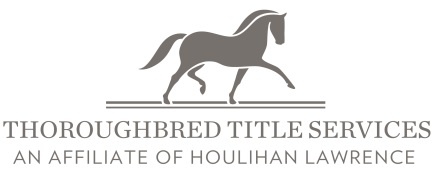 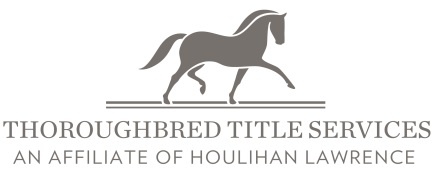 _________________________________________________________________________________.This affidavit has been executed and delivered in order to THOROUGHBRED TITLE SERVICES, LLC, its Agents, Affiliates, and Contractors (“the Company”), to remove certain possible exceptions to title set forth in the above captioned title report and to issues its policy of title insurance covering said property knowing that it will rely on the statements made herein.				____________________________________Sworn to before me this 	__ 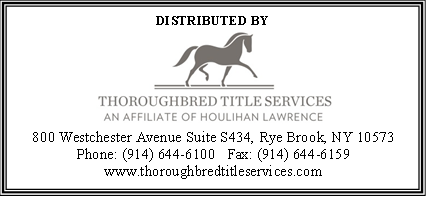 day of 		_____, 20	__ ____________________________Notary Public